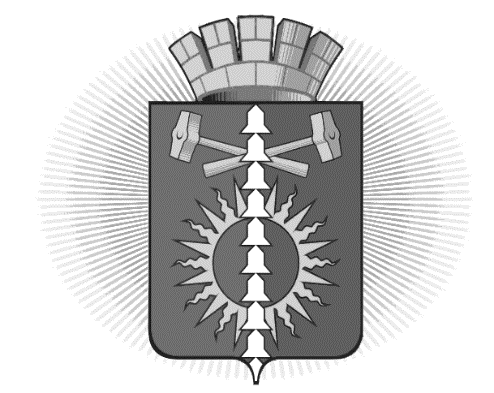 АДМИНИСТРАЦИЯ ГОРОДСКОГО ОКРУГА ВЕРХНИЙ ТАГИЛПОСТАНОВЛЕНИЕот 09.02. 2015  № 96город Верхний ТагилО внесении изменений в Постановление администрации городского округа Верхний Тагил от 25.03.2014 № 182«О внесении изменений в Постановление администрации городского округа Верхний Тагил от 03.08.2012 № 577  «Об утверждении состава антинаркотической комиссии городского округа Верхний Тагил» В связи с кадровыми изменениями, руководствуясь Уставом городского округа Верхний ТагилПОСТАНОВЛЯЮ:Внести в состав антинаркотической комиссии городского округа Верхний Тагил следующие изменения:исключить из состава комиссии Александрова Ивана Викторовича – начальника ОеП № 12 ММО МВД «Невьянский»включить в состав комиссии Верещагина Сергея Михайловича – начальника ПП № 10 ММО МВД «Кировградское»должность Упоровой Ирины Григорьевны вместо слов «Начальник отдела по управлению образованием городского округа Верхний Тагил» читать «Директор МКУ «Управление образования городского округа Верхний Тагил». должность Королько Елены Валерьевны вместо слов «Начальник отдела культуры, спорта и молодежной политики городского округа Верхний Тагил» читать «Директор МКУ «Управление культуры, спорта и молодежной политики городского округа Верхний Тагил».2.   Разместить Постановление на сайте городского округа Верхний Тагил www.go-vtagil.ru    3. Контроль за исполнением данного Постановления возложить на заместителя Главы администрации по социальным вопросам Беляеву И.Л.Глава городского округа Верхний Тагил                                     			             С.Г.Калинин  